Test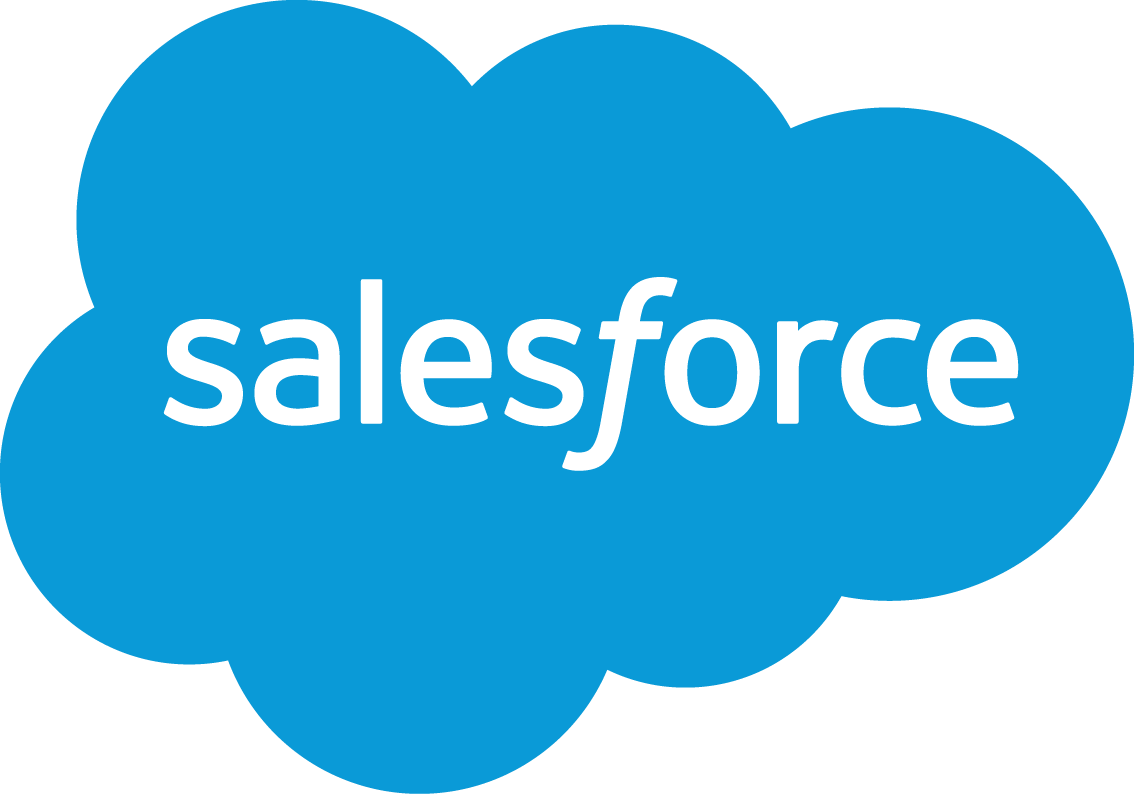 dfgjsdfhkhsdklfHJLDFsjldfsjDSJHGKDHSJKDHASD DSGJDSHKJDAGSHKLD